生物倫理3. 性別選擇3.1. 預期學習成果課堂結束時，學生將能夠：分析性別選擇的原因；了解性別選擇的方法，並分析有關方法所涉及的倫理問題；評價利用胚胎技術進行性別選擇的利弊；應用不同的倫理學理論對性別選擇進行道德判斷。* 已有知識：規範倫理學、道德的本質、道德原則、道德推理、行為理論、價值與美德理論（參考「NSS倫理與宗教科課程輔助資料—必修部分：倫理學—單元一：規範倫理學」） 3.2. 概論性別選擇指試圖控制嬰兒性別以獲得想要的性別的嬰兒。常見的人工方法包括胚胎植入前基因鑑定、卵胞質內精子注射、低溫保存*等。人口學家注意到，在重男輕女的地方或者限制可合法生育子女數目的社會，性別比率已起變化。在部分國家，例如印度、中國、孟加拉及巴基斯坦，性別比率差異相當嚴重（每100名男孩對80名女孩，而自然性別比率約為每100名男孩對95名女孩）。在本課題中，學生將探討性別選擇的原因，與此同時，亦會討論倫理學議題，基於性別而選擇性殺死嬰兒及使用胚胎技術等引起的倫理學議題。註：*胚胎植入前基因鑑定：在植入前對胚胎進行基因鑑定*卵胞質內精子注射：將單一粒精子直接注射入卵子的受精過程*低溫保存：將溫度降至零度以下保存細胞的過程3.3. 教與學過程 建議教學時間：4課時工作紙五從道德與法律的角度比較及對照性別選擇的觀點及後果；利用箭嘴標示兩者之間的關係：        從道德的角度                       從法律的角度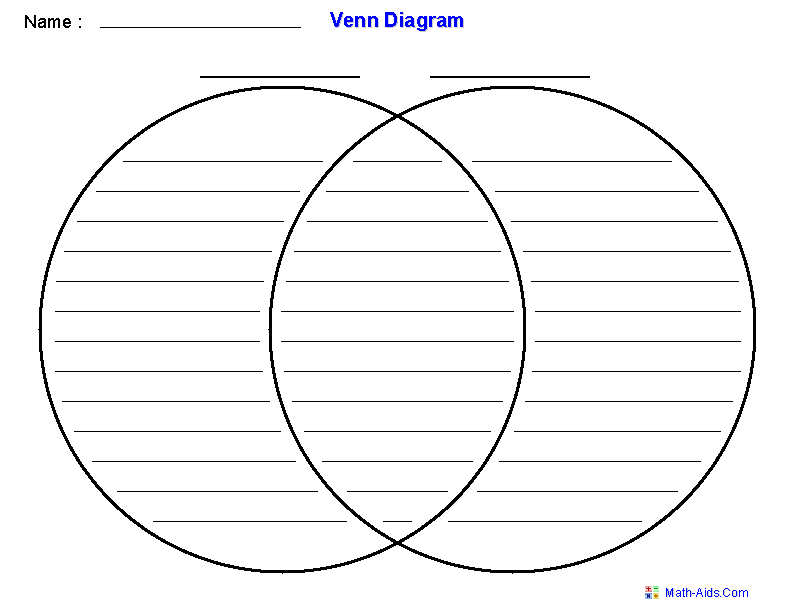     共同觀點教師參考要點：        從道德的角度                   從法律的角度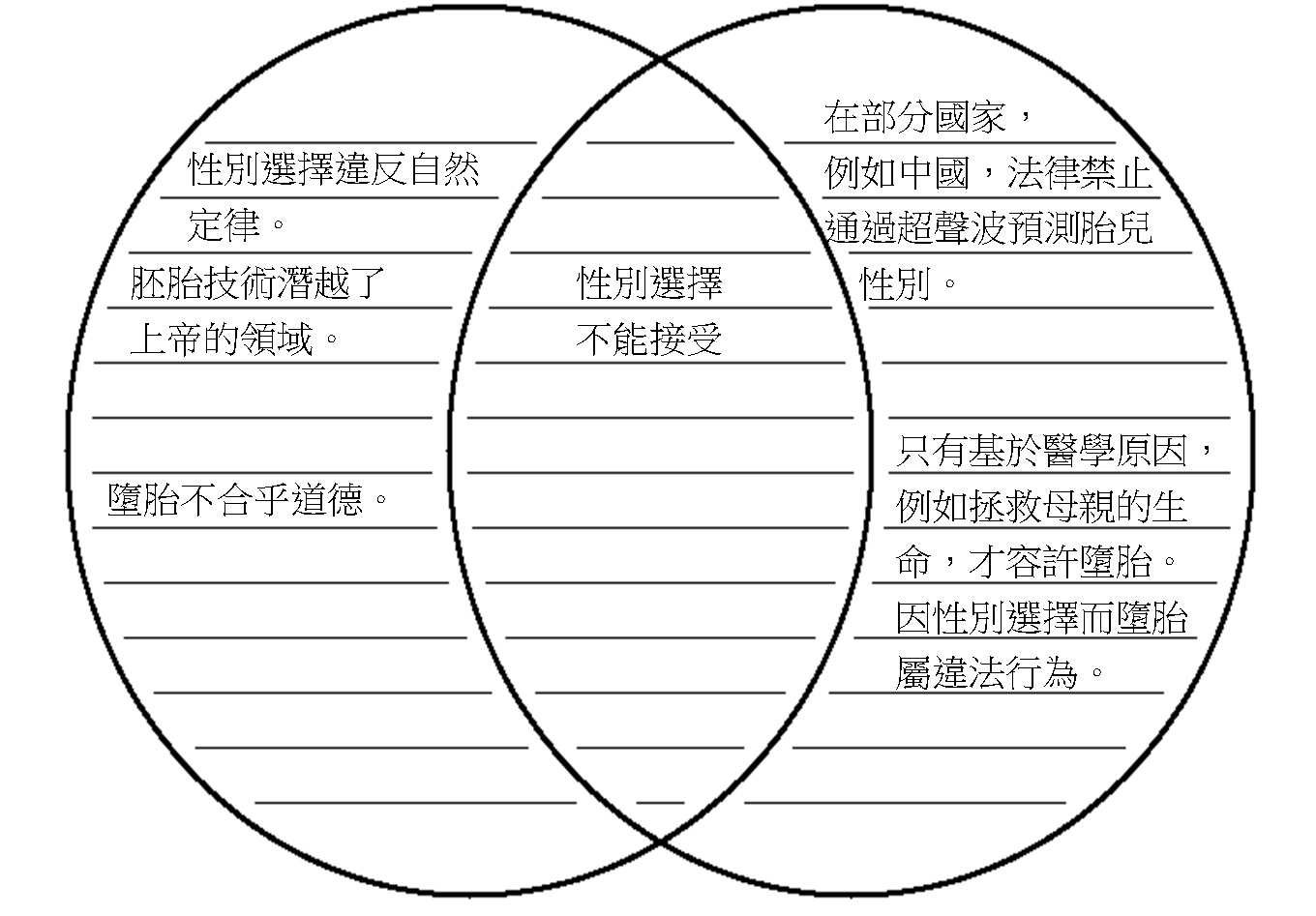    共同觀點參考資料：Fuse, Kana (2013). ‘Daughter preference in : A reflection of gender role attitudes?’. Demographic Research. Vol. 28, Article 36. Pp. 1021-1051.Mudde, Anna (2012). “Before You Formed in the Womb I Knew You’: Sex Selection and Spaces”. Hypatia vol. 25, no. 3 (Summer, 2010). At http://eds.b.ebscohost.com/eds/pdfviewer/pdfviewer?vid=8&sid=f7723a84-b7a7-49ff-a77f-6080360da4b2%40sessionmgr114&hid=108http://en.wikipedia.org/wiki/Intracytoplasmic_sperm_injectionhttp://en.wikipedia.org/wiki/Cryopreservationhttp://en.wikipedia.org/wiki/Preimplantation_genetic_diagnosishttp://en.wikipedia.org/wiki/Sex_selectionhttp://www.demogr.mpg.de/publications%5Cfiles%5C161_1037176026_1_PDF%20Version.pdf中文參考:http://zh.wikipedia.org/wiki/%E6%80%A7%E5%88%A5%E9%81%B8%E6%93%87http://archive.hsscol.org.hk/Archive/periodical/spirit/S038I.htm     http://www.drbachinese.org/vbs/publish/370/vbs370p036.htm性別選擇的原因教師問學生：「你將來喜歡生男嬰還是女嬰？」點算投票結果後，請他們解釋原因。 教師將學生分為五組。請小組代表出來抽出男女偏好咭（即A—E咭）。每組均細閱咭片，然後進行角色扮演，解釋假如他們是咭片所示國家的父母，為甚麼他們傾向生男或是生女。教師展示「工作紙一：性別屠殺」中的三個標語，然後收集學生對標語所傳達訊息的意見。請學生在組內集體討論整體重男輕女的原因，然後匯報答案。性別選擇的方法2.1.   教師請學生列出他們知道的性別選擇方法。學生亦可蒐集民間土法。然後，教師帶領學生細閱「工作紙二：性別選擇的方法」中的方法。 2.2.   請學生兩人一組或分組回答問題一（適當情況下亦回答問題二）。然後教師安排全班同學互相討論。3.  性別選擇的倫理問題3.1.   教師播放影片「性別選擇——與Daniel Potter博士相約60分」（Gender Selection - 60 Minutes with Dr Daniel Potter）（~13分鐘），網址為https://www.youtube.com/watch?v=zNoM--mBbC0，然後請學生完成「工作紙三：Edison與他的冷凍妹妹」，再討論他們的答案。 3.2.   教師將學生分為兩組，以「利用胚胎技術選擇性別應被禁止」為題進行辯論。請學生在家準備各自的論點。可利用「工作紙四」協助學生準備及歸納論點。3.3.   辯論時，學生可利用工作紙四中的評估表評估自己及其他同學的表現。總結及學生的自我評估教師與學生重溫「性別選擇」課題中的學習重點。 請學生歸納所學到的知識，以及完成「工作紙五：概要及自我評估」，藉以評估學習成果。 A咭：中國重男輕女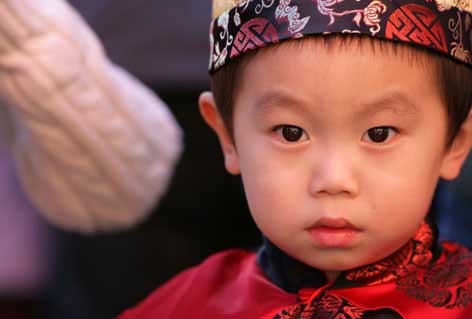 http://www.voyagesphotosmanu.com/Complet/images/Chinese_youth_gr.jpg顯而易見，中國傳統社會重男輕女。男童得到較多接受教育及醫療照顧的機會。結果，隨著年齡增長，性別比率差異越來越大。中國自20世紀70年代開始推行一孩政策，加上1985年以來性別選擇技術普及，令性別比率失衡情況加劇。中國社會受儒家思想及男性主義影響，重男輕女的原因如下： 兒子可以傳宗接代，繼後香燈。 兒子能夠在傳統農業社會中提供勞動力。 兒子預期會成為家庭經濟支柱。 兒子可成為家族財產的繼承人。資料來源：http://www.wikigender.org/index.php/Son_preference_in_ChinaB咭：印度重男輕女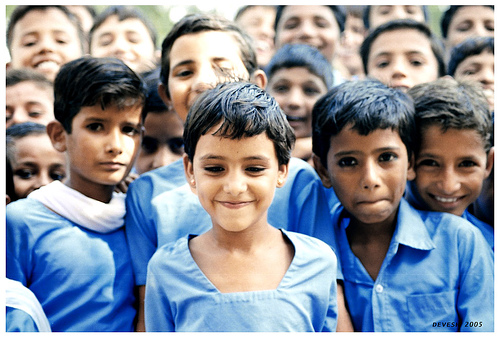 https://hk.images.search.yahoo.com/images/view;_ylt=A8tUwJn9Hg1VFiEAeYG1ygt.;_ylu=X3oDMTIzbjEwc2NvBHNlYwNzcgRzbGsDaW1nBG9pZANiYTIyZGRlYTM4OGE2MTMxODkzNTEzOTk1OTcxNDk0YQRncG9zAzE2BGl2Jpbmc-?.origin=&back=https%%%2Fhk.images.search.yahoo.com%2Fsearch%2Fimages%_adv_prop%3Dimage%26va%3DIndian%2Bkids%26fr%3Dyfp-t-403-hk%26tab%3Dorganic%26ri%3D16&w=500&h=338&imgurl=farm1.static.flickr.com%24%63148453_2752ee.jpg&rurl=http%%%2Fwww.indiavision.com%2Fblog%2009%03%130.blg&size=127.0KB&name=Malnutrition+ails+%3Cb%3EIndian+kids%%2Fb%3E&p=Indian+kids&oid=ba22ddea6131893513995971494a&fr2=&fr=yfp-t-403-hk&tt=Malnutrition+ails+%3Cb%3EIndian+kids%%2Fb%3E&b=0&ni=21&no=16&ts=&tab=organic&sigr=11ftmv&sigb=13hhr03rg&sigi=11i6uk&sigt=114jiit1u&sign=114jiit1u&.crumb=fwNsEPYm9v3&fr=yfp-t-403-hk在印度，重男輕女清晰顯示男女不平等的現象。多數父母認為女兒沒有價值，並且會在女嬰出生時停止哺乳及照顧女嬰，導致男孩的性別比率明顯較高。學者解釋印度重男輕女的原因如下：嫁妝及結婚開支：在印度，嫁女或會秏用家庭一筆巨額開支。另一方面，兒子越多最終意味資源越多。「養兒防老」：兒子與父母同住；女兒會嫁到其他較遠的地方。兒子可以為家庭提供勞動力及成為經濟支柱。資料來源：http://paa2012.princeton.edu/papers/122478http://www.icrw.org/where-we-work/son-preference-indiaC咭：日本重女輕男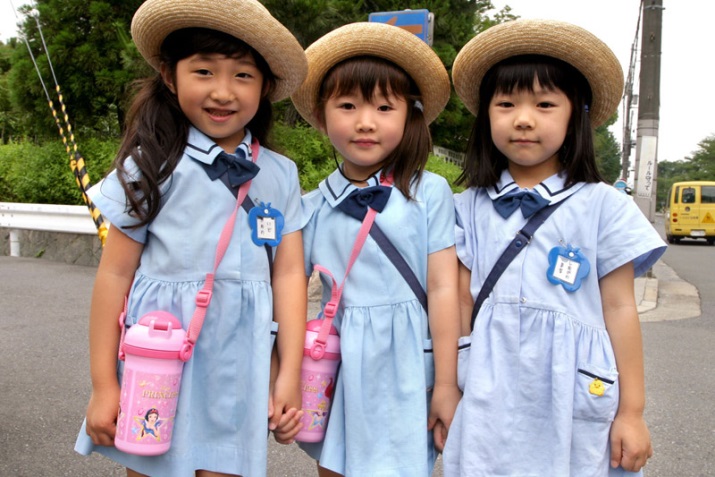 研究發現，日本過去數十年的兒童性別偏好逐漸從重男轉為明顯重女。越來越重女輕男的原因包括：母親希望女兒陪伴及年老時由女兒照顧。避免撫養兒子成人所遇到的困難（例如行為問題）。由於家庭結構改變，家翁家婆對生兒子所給予的壓力減輕。在現今的日本社會，核心家庭結構成為主流，取代與家翁家婆同住的大家庭。家翁家婆催促夫婦生兒子的機會減少。參考資料：http://www.demographic-research.org/volumes/vol28/36/D咭：現今韓國日益重女輕男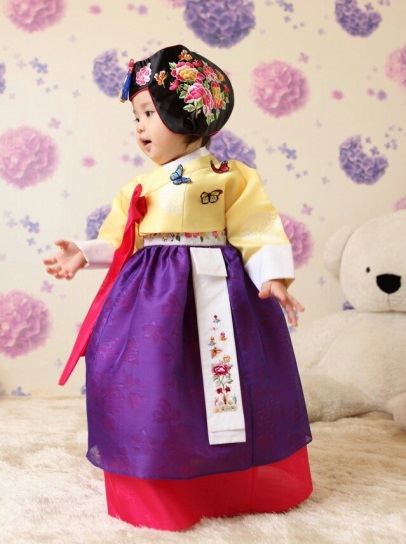 研究指出，越來越多韓國年輕夫婦偏向重女輕男。37.4%受訪父親表示希望生女而非生男，而28.6%受訪者則持相反意見，其餘34%表示不介意子女的性別。韓國重男輕女的觀念已逐漸消失。21世紀韓國人對女兒的偏愛明顯增強，是由於以下因素造成：階級觀念及以男性為中心的儒家文化影響減少越來越多年輕夫婦覺得養育女兒的樂趣較養育兒子多參考資料：http://www.koreatimes.co.kr/www/news/opinon/2012/12/202_58940.htmlE咭：匈牙利重女輕男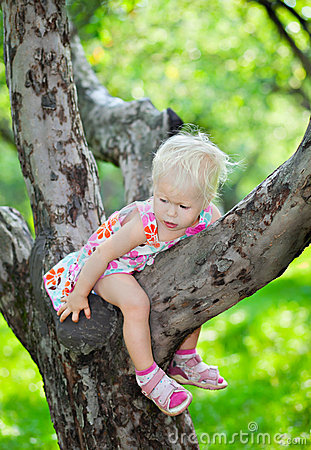 http://www.bing.com/images/search?q=Hungarian+baby+girl&qpvt=Hungarian+baby+girl&FORM=IGRE#view=detail&id=6EF79DCB79CC7CFB53D6FF0EE690EFC&selectedIndex=127一項研究顯示，匈牙利的母親（尤其是基層群體）重女輕男。她們「在生育方面偏愛女孩，已生育一個或多個女兒的母親較有可能墮胎，撫養女兒及讓女兒接受教育的時間亦較長」。 女兒的特徵可以解釋這個現象。女兒一般公認為較善解人意、學習時更專注、更順從及依戀父母。參考資料：http://en.wikipedia.org/wiki/Trivers%E2%80%93Willard_hypothesis工作紙一：性別屠殺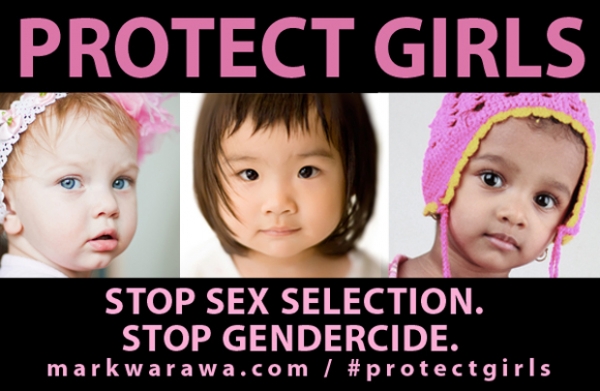 保護女童停止性別選擇停止性別屠殺markwarawa.com/#protectgirls圖一：http://newcanadianmedia.ca/media/k2/items/cache/ce60eec033aeb16c14aa1ddcc4628f03_L.jpg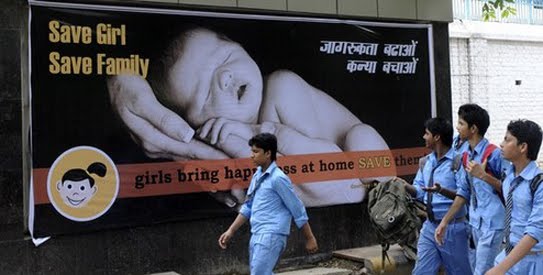 拯救女童拯救家庭女兒能夠為家庭增添歡樂，請救救她們！圖二：http://www.english-online.at/news-articles/people/girl-abortion-in-india.jpg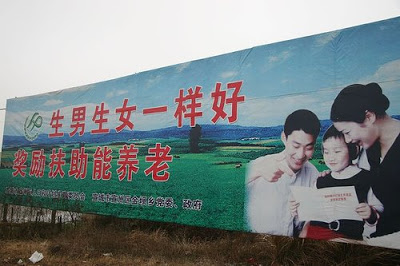 圖三：http://4.bp.blogspot.com/_zddxS7Nv1Bg/SDzG9BhdDvI/AAAAAAAAAGk/OWNUrI0vZjQ/s400/one+child+policy.jpg1.  以上標語傳達甚麼訊息？2.  為甚麼需要設計這類標語？此舉反映甚麼現象？3.  重男輕女的原因是甚麼？工作紙一：性別屠殺（僅供教師參考）1.  以上標語傳達甚麼訊息？圖一表明性別選擇等同性別屠殺，必須停止。圖二提倡家庭應生育女兒，藉以維持印度性別比率平衡。背景中有四名男孩經過標語，暗示印度的男女比率已經失衡（約100對80）。圖三顯示中國存在性別偏好——生男較生女受歡迎。在「一孩政策」下，墮胎、殺害或遺棄女嬰的情況在農村地區特別常見。2.  為甚麼需要設計這類標語？此舉反映甚麼現象？以「保護女童」或「防止性別屠殺」為主題設計標語，是因為有關現象十分嚴重。 在部分國家，例如印度、中國、孟加拉及巴基斯坦，性別比率為每100名男孩對80名女孩，而自然的性別比率約為每100名男孩對95名女孩。情況相當令人關注及必須制止。3.  重男輕女的原因是甚麼？兒子可以傳宗接代，繼後香燈。父親想通過生兒子展示男子氣概。兒子能夠在傳統農業社會中提供勞動力。兒子預期會成為家庭經濟支柱。兒子可成為家族財產的繼承人。兒子未來有更好的就業機會。在部分國家，由於兒子與父母同住，所以較大機會負責供養年邁的父母；女兒則會嫁到其他較遠的地方。在印度，兒子不需要支付嫁妝，相反可以收取嫁妝。在部分地區，兒子享有較多法律權益，以香港為例，只有男性原居民方可因「新界小型屋宇政策」丁屋受惠。 工作紙二：性別選擇的方法研究下列性別選擇的方法，然後回答問題：你認為以上性別選擇方法中哪些可以接受？哪些無法接受？請解釋你的答案。挑戰程度（選擇性回答）：運用倫理學理論，判斷以上性別選擇方法是否合乎道德。工作紙三：Edison與他的冷凍妹妹  觀看影片「性別選擇——與Daniel Potter醫生相約60分」（Gender Selection - 60 Minutes with Dr Daniel Potter），網址為https://www.youtube.com/watch?v=zNoM--mBbC0，然後回答問題。如果你是影片中的夫婦，連續生七名兒子之後，你會不會嘗試利用胚胎技術追一個女兒？為甚麼會？為甚麼不會？如果你是這對夫婦，你會不會告訴女兒她是如何被「創造」出來的？為甚麼會？為甚麼不會？對她可能會造成甚麼影響？ Daniel Potter醫生與Sandra Hacker醫生對於性別選擇的觀點有甚麼不同？你傾向支持哪一位的觀點？為甚麼？我的觀點：你對「冷凍胚胎」有何看法？想像一下，如果你是其中一個有思想有感覺的胚胎，身處以下情況時會有甚麼感受？另一方面，你亦可通過繪畫、寫詩、記敘文、製作海報、照片／影片等方法表達你的觀點。 自選題：「性別選擇是通往設計嬰兒的道德滑坡。」你同意嗎？請解釋。 工作紙三：Edison與他的冷凍妹妹  （僅供教師參考）Daniel Potter醫生與Sandra Hacker醫生對於性別選擇的觀點有甚麼不同？你傾向支持哪一位的觀點？為甚麼？我的觀點：工作紙四：辯論——利用胚胎技術選擇性別應被禁止？自我評估同學評估工作紙四：辯論——利用胚胎技術選擇性別應被禁止？（僅供教師參考）參考資料：http://en.wikipedia.org/wiki/Sex_selectionhttp://jme.bmj.com/content/27/5/302.full工作紙六：概要及自我評估——性別選擇寫下本單元的學習重點。評估你的學習情況（請填上「」號）你希望進一步了解「性別選擇」單元中的甚麼問題／範疇？ 